Variation of Permission (VoP) application form

Funeral plan providers and funeral plan intermediaries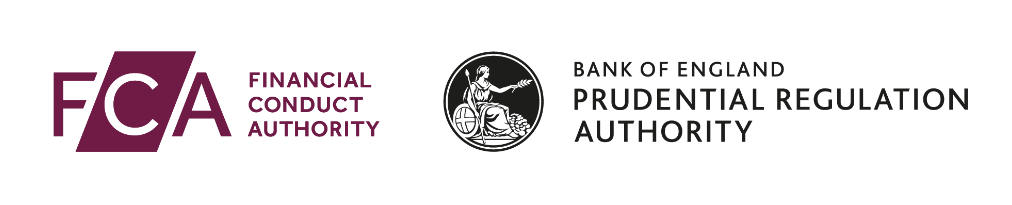 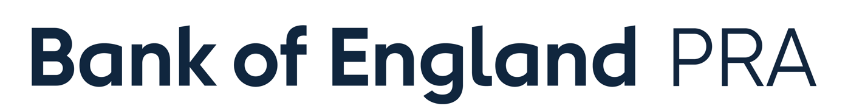 Firm Reference NumberFirm NameDuring the course of the application, firms will be required to supply additional documents. Please see a comprehensive list below:All firmsRegulatory business planWind-down planVulnerable customer policyComplaints handling policies comprising the below:Complaints handling proceduresComplaints root cause identification procedureExample Management Information (MI) for complaints root cause analysis and correctionCompliance monitoring procedures comprising the below:Compliance monitoring programmeExample MI to monitor ongoing compliance with FCA rulesFinancial projections comprising the below:Opening balance sheetForecast closing balance sheet at the end of the first 12 months of trading post-authorisationMonthly cash flow forecast for first 12 months of trading post-authorisationMonthly profit and loss forecast for first 12 months of trading post-authorisationLatest annual accounts (if already trading)Up-to-date management accounts (if already trading and year-end date for most recent annual accounts is greater than 12 months)Details of subordinated loans (if applicable)Details of other external funding (if applicable)Detailed IT controls form (if applicable)Evidence of the firm’s registration with the Information Commissioner’s OfficeFuneral plan providers onlyAsset adequacy review (if applicable/trading)Copies of the firm’s agreements with each of its insurance providers together with any related documents and agreements such as a service level agreement (if applicable/trading)Copies of the trust deeds for each trust together with any related documents and agreements such as a service level agreement (if applicable/trading)Latest Solvency Assessment Report (SAR) (if applicable/trading):This must be dated within last 12 monthsIf the trust’s latest SAR was not produced within the last 12 months, it must provide one during the authorisation during the authorisation stage and its application cannot be deemed Complete until it has done soTerms of reference or instructions agreed with the appointed actuary for the conduct of the actuarial valuation report (if applicable/trading)Contact for this application	1.1	Please enter the contact details of the person we will get in touch with about this applicationThis must be someone directly employed by the firm and not a professional adviser.Timings for this application	1.2	Is there a date by which you would like this application approved? 	No	YesEnter date required and explain why belowWe cannot guarantee to determine your application by a specific date, but we will try to take into account any timings above when assessing your application(s)We will attempt to process your application as quickly as possible.  If you wish your application to be granted by a specific date, we will try to do so.  If we cannot, we will contact you with the reason why.Reason for Variation	1.3	We need to know why your firm is applying to change its scope of permission.You should give us as much information as possible including:how this change will affect your firm and the long-term strategy for your business;any new operational, legal, market risks that you have identified and will to consider; anddetails on any outsourcing	2.1	The applicant should make sure that it applies for permission to conduct the appropriate regulated activities for the business it wishes to carry on. Please consult the Perimeter Guidance Manual (PERG) before completing this section. Specific guidance concerning the regulated activities is in PERG 2.7.		Please note that the selections below are limited to the investment types funeral plan contract and rights to or interests in funeral plan contracts and the client type retail only. 		If your firm wishes to undertake regulated activities in relation to other investment types as well, you should also complete the relevant forms for those activities.		View a full list of all regulated activities, definitions and exemptions in PERG.		If you are only applying to remove regulated activities from your scope of permission with this application, please complete question 3.3. and then go to Section 9	Funeral plan providersFuneral plan intermediariesProviders2.2		How will the applicant firm’s funeral plan contracts be backed?	Contract of insurance	Held on trust	BothThe FCA will display information about the status of your application for authorisation through a public register. Please confirm you understand this by ticking the boxFees and leviesChanging your firm’s permission can generate an application fee and vary your firm’s periodic fee.Please note:Firms that are currently trading should provide values based on the previous year’s accounts unless they forecast a material change to their annual incomeFirms that are not currently trading should provide a projected valuation covering the first 12 months from the date of authorisation measured according to the relevant tariff bases(s).Monetary figures should be denominated in GBP. Please round your answers up for this section to the nearest whole number.Take care to be as accurate as possible – a poor estimate or forecast is unlikely to be grounds to revise fees at a later stage.If the answer is ‘nil’ please write ‘nil’ – do not leave any boxes blank.FEES 4 Annex 1A of the FCA Handbook has detailed notes on the fee blocks and tariff bases.FCA fees2.3		Fee Block A.23 – Funeral plan intermediaries and funeral plan providers		What is the total income from regulated activities the applicant firm expects to receive for the first year of authorisation from its funeral plan contracts business?Declaration of ongoing FCA fees liability 2.4		You must confirm that the applicant firm understands that it is liable and remains liable to pay fees until such time as the FCA cancels its permission. This is irrespective of whether it is trading, or even if it has notified us of intention to cease trading or submitted an application to cancel.	YesMoney Laundering Regulations 20172.5		If the variation of permission is granted will the applicant firm become, or continue to be, subject to the Money Laundering, Terrorist Financing and Transfer of Funds (Information on the Payer) Regulations 2017 and supervised by the FCA?	Yes	NoBackground	3.1	You must provide a regulatory business plan. This must be tailored to the applicant’s business and consider the matters described in the Threshold Conditions Handbook under COND 2.7 – Business Model, otherwise it may lead to delays in the authorisation process. The business plan should include:the background to the businessthe types of products the applicant firm will be selling, including identifying areas it may specialise inthe types of products that will be sold on both an advised and non-advised basisthe background and experience of all the persons performing senior management functions and how this will help them with their role – this should include employment background.any long-term strategy and expansion plans for the businessdetails of governance framework and personneldetails of key operational mattersanalysis of key business and regulatory risksfinancial projections for 3 yearsdetails of websites, promotions and communications to be used by the applicantdetails of all fees payable by customersdetails on when fees are levied and collected from customersPlease confirm that you have attached a business plan with the application	AttachedSales channels and revenue3.2	Which sales channels does the applicant intend to use?	Other Give details below of the method(s) the applicant firm intend(s) to use and the approximate number, value and percentage of total sales.3.3 		How will the applicant source its customers?	Advertising (including websites, television, radio, magazines, leaflet drops, post, billboards etc)	Third Parties	Lead Generator	Word of Mouth/Personal Recommendations	OtherPlease specify belowAll business activities	3.4	Does the applicant, or any entity of the group of which the applicant is a member (if applicable), intend to carry on any unregulated business activities?	No	YesGive details belowTotal unregulated activitiesDescription of the unregulated business the applicant firm will be conducting. 	3.5	Does the applicant firm intend to generate income from any other activities	No	YesGive details of the other activities that will be undertaken and indicate the percentage of income to be generated from provision of these activities (e.g. fixed fees, percentage-based fees, commissions or any other structure)3.6 		Is the applicant currently taking over the business of any other firm or are there any plans for the applicant to do so?(Or, if the firm is already trading, has the applicant acquired the business of any other firms in the last 5 years?)	No			YesPlease provide details below3.7		Does the applicant intend to use third party lead generators?	No			YesPlease provide details below3.8 		How will the applicant firm be remunerated? Please give precise details regarding the applicant’s remuneration structure, include both monies received from the client and from any providers firms used.3.9		How does the firm communicate all the fees it charges to its customers?3.10	How many clients does the applicant expect to have in relation to its new regulated activities?Products and target market3.11	Please give an overview of all the funeral plan contracts, and/or related services the applicant intends to provide. This should include:the key features of each contractthe range of terms offered for each contractthe pricing structure and payment plan of each contractany instances in which each contract will not provide a benefit3.12	How will the applicant firm identify the target market for each funeral plan contract? This should include:how the firm makes sure the products are designed to meet the needs of the identified target markethow the applicant firm determines that the product line is appropriate and suitable for the target marketthe factors the applicant firm takes into consideration when determining whom to sell each product line tohow the firm identifies key risks in the designing, marketing and selling of its products and services and how it mitigates these risks.3.13	How will the applicant firm make sure customers are only sold funeral plan contracts and services that are suitable?This should include:the processes and procedures the applicant has put into place to prevent the sale of unsuitable products and services to customersdetails of how the monitoring of the sales of products and services is undertaken and what the action will be if unsuitable sales are identifiedthe provisions the applicant has made to make sure it can meet any costs that arise from taking steps to rectify inappropriate sales3.14	Does the applicant firm provide advice in relation to the sale of funeral plan contracts? 	No	Yes Please give an overview of the advisory service it provides. This should include:steps taken to make sure that individuals giving advice are competent and capable to do sohow the firm satisfies itself on an ongoing basis that individuals who give advice remain competent and capable to do so3.15	What type of firm is the applicant?	Funeral plan providerContinue below	Funeral plan intermediaryContinue to Question 3.29Providers		How are the applicant firm’s funeral plan contracts backed?	Contract of insuranceComplete Questions 3.16 to 3.18 and then proceed to Question 3.29	Held on trustComplete Questions 3.19 to 3.28 and then proceed to Question 3.29	BothComplete Questions 3.16 to 3.28 and then proceed to Question 3.29Insurance-backed plans	3.16	Which insurer or insurers provides the underlying insurance? Which regulatory body supervises each insurer? How did the firm select each insurer?		Please provide copies of the firm’s agreements with each of its insurance providers together with any related documents and agreements such as a service level agreement			Attached3.17	When was the last actuarial review conducted? Who conducted it, what was the outcome and what steps has the firm taken to address any findings raised in the actuarial review? What processes and procedures has the firm implemented to satisfy itself, on an ongoing basis, that its insurance arrangements are sufficient to cover its funeral plan contract liabilities?	3.18	Please provide a detailed and comprehensive explanation of the insurance product structures the underlying insurer(s) uses to back the firm’s funeral plan contract offering?This should include:The risks associated with these product structuresHow it communicates these risks to its customersThe steps it has taken to mitigate these risks How it monitors these risks on an ongoing basisTrust-backed plans3.19	What is the name of the underlying trust or trusts for the funeral plan contracts the applicant firm provides? Firms with multiple trusts should include details on which funeral plan contracts are backed by each trust.3.20	The applicant must provide details of each of its trusts and their trustees. Please do so using this template (https://www.fca.org.uk/sites/default/files/publications/forms/funeral-plan-trustee-details-document-template.xlsx) and attach			Attached		Please provide copies of the trust deeds for each trust together with any related documents and agreements such as a service level agreement			Attached3.21	Please give the date of formation for each trust the firm uses and any significant changes to date, for example a change of trustee, change to terms and any other matters of which the firm believes the regulator should be aware3.22	Please give information on any other relationships that exist between the trustee(s) and the applicant or its distribution channels3.23	Has the trust appointed a trust actuary?	No  Please explain below why the firm has not appointed a trust actuary	Yes Please give the name of the actuary, details of the actuary’s qualifications, their competency and capability to perform the role of trust actuary and details of the applicant’s appointment process3.24	Has the trust appointed an FCA-authorised investment manager?	No Please explain below why the firm has not appointed an FCA-authorised investment manager	YesPlease provide the name of the investment manager, details of their qualifications, their competency and capability to perform the role of investment manager and details of the applicant’s appointment process3.25	Has the trust appointed an auditor of the trust accounts?	No Please explain below why the firm has not appointed an auditor of the trust accounts	YesPlease provide the name of the auditor of trust accounts3.26	Has the appointed actuary for each trust(s) produced a Solvency Assessment Report (SAR) within the last 12 months?	No If one has not been produced within the last 12 months, you must state below when the report will be completed and submitted to us. Without this document, your application cannot be deemed to be Complete.	Yes If one has been produced within the last 12 months, please detail below what actions the firm has taken to address any of the findings	Trust not yet used3.27	Please attach a copy of the latest SAR obtained from the appointed actuary for each trust	Attached	Firm is not yet entering into and/or carrying out funeral plan contracts as provider3.28	Please attach a copy of the terms of reference and/or the instructions agreed with the appointed actuary for the conduct of the actuarial valuation report	Terms of reference Attached	Agreed instructions Attached3.29	What is the longest-term funeral plan contract paid in instalments the firm currently provides?3.30	Please attach a copy of the firm’s funeral plan summary document to be issued to customers prior to the conclusion of a funeral plan contract	Attached3.31	Please attach a copy of the firm’s nominated representative document to be to a customer’s nominated representative within five business days of the date of the conclusion of the funeral plan contract	AttachedAppointed representatives3.32	Does the applicant firm intend to appoint any appointed representative/s within the first 12 months?	No	YesHow many appointed representatives is the applicant firm intending to appoint within the first 12 months?Financial promotions3.33	Does the applicant firm intend to approve any financial promotions in accordance with section 21 of the Financial Services and Markets Act 2000 on behalf of unauthorised persons?	No	Yes4.1		All applicants must provide the following: 	 	An opening balance sheet demonstrating how the applicant will meet its financial resources requirement at the date of approval of the variation of permission 			 Attached		A forecast closing balance sheet at the end of the first 12 months of trading following approval of the variation of permission			 Attached		A monthly cash flow forecast for the first 12 months of trading following approval of the variation of permission			 Attached		A monthly profit and loss forecast for the first 12 months of trading following approval of the variation of permission. As a minimum, the profit and loss forecast must disclose the following on a monthly basis:a gross income, analysed between regulated and un-regulated activitiesbusiness expenditure, relevant annual expenditure, analysis of the major overheads expenditure; andprofit before taxation	 Attached		Please attach a copy of the firm’s calculation of its core capital resources requirement	AttachedYou must attach the applicant’s most recent annual accounts. If the year-end date for its most recent annual accounts is greater than 12 months, the firm must also submit up-to-date management accounts.	AttachedIs the applicant part of a group?	NoGo to next question	YesYou must attach the most recent consolidated group accountsIs the applicant currently trading in the activities applied for?	No	YesProvide below the date the firm commenced trading in the activities applied for (dd/mm/yyyy)Subordinated loans4.2		Does the applicant firm have any subordinated loans?	NoContinue to Question 5.3	YesYou must give details below of any subordinated loansFor subordinated loan agreement forms see IPRU(INV) ‘Annex D required forms’ – 13.1.If there is more than one subordinated loan please use a separate sheet of paper.If you have used separate sheets of paper please indicate how many below.Repayment terms, including number of instalments and final payment dateOther funding4.3		Does the firm have other external funding?	NoContinue to Question 5.4	YesYou must give details of other external fundingIf the applicant firm has external funding but has not drawn down on the external funding, you must still answer the questions below.If there is more than one other source of external funding please use a separate sheet of paper.If you have used separate sheets of paper please indicate how many below.Repayment terms, including number of instalments and final payment dateCore capital resource requirement4.4		What type of firm is the applicant?	Funeral plan providerContinue to Question 5.5	Funeral plan intermediaryContinue to Question 5.74.5		What is the applicant firm’s core capital resources requirement?Where a firm has a Part 4A permission to carry on one or more regulated funeral plan provider activities, its core capital requirement is the higher of:£20,0002.5% of the firm’s annual income; orThe sum of: 1) the number of undrawn funeral plan contracts backed by trust arrangements, multiplied by the median amount due to be paid from the trust fund(s) to the firm when the funeral is required, multiplied by 0.5%; and2) the number of undrawn funeral plan contracts backed by a whole of life insurance policy that have yet to be redeemed against a funeral, multiplied by the median death benefit payable under each funeral plan contract valued at the most recent accounting reference date, multiplied by 0.5%This will be the applicant firm’s core capital resource requirement.Where a funeral plan provider also has Part 4A permission to carry on other regulated activities, the capital resources requirement is the higher of:     (1) the core capital resources requirement; and     (2) a capital resources requirement (however described) applied to the firm by any other rule or requirement4.6		Has a review been conducted within the last 12 months of the adequacy of assets available to ensure that customers receive, when needed, the benefits and services they have purchased?	No If one has not been conducted within the last 12 months, you must state below when the review will be completed and submitted to us. Without this document, your application cannot be deemed to be Complete.	Yes AttachedContinue to Question 4.84.7		What is the applicant firm’s core capital resources requirement?Where a firm has a Part 4A permission to carry on one or more funeral plan intermediary activity and does not also carry on a regulated funeral plan provider activity, its core capital resources requirement is the higher of:£10,000; or2.5% of the firm’s annual incomeThis will be the applicant firm’s resource requirement. Where a funeral plan intermediary also has Part 4A permission to carry on other regulated activities, the capital resources requirement is the higher of:     (1) the core capital resources requirement; and     (2) a capital resources requirement (however described) applied to the firm by any other rule or requirementContinue to Question 4.84.8	You must confirm that the firm will meet and will continue to meet its capital resource requirement on an ongoing basis and have projections available to prove so.	YesIT systems5.1		Will the applicant firm be using only commercial off-the-shelf computer products / packages e.g. Word, Sage accounting software?If you are using both off-the-shelf and bespoke IT systems, you must list the off-the-shelf systems in the boxes provided and provide a brief description below of your bespoke systems.	Yes Give the names of the packages below	NoPlease also attach a copy of the detailed IT controls form, the form can be accessed using the following link: https://www.fca.org.uk/publication/forms/detailed-it-controls-form.xlsm 	Detailed IT controls form attachedIT Self assessment5.2		Is the nature of the applicant’s business such that it requires its IT systems in order to conduct regulated business? 	Yes No5.3		Will there be financial consumer detriment if the IT system the applicant is relying on becomes unavailable?	Yes No5.4		Will the applicant’s customers be able to transact business over the internet or through some other remote electronic medium?	Yes NoData protection Firms are required to comply with data protection regulations.5.5		You must confirm that your firm has effective documented processes and procedures in place to make sure it complies with all relevant data protections regulations applicable to the firm Yes5.6		You must confirm that your firm has in place systems and controls to make sure that it acquires and processes customer data in accordance with all relevant data protection regulations applicable to the firm  Yes5.7		You must confirm that your firm has in place systems and controls to make sure that it will regularly monitor and review its compliance with data protection regulations and take action to address findings Yes5.8		Please provide the applicant firm’s Information Commissioner’s Office (ICO) registration number5.9		You must attach a screenshot of the firm’s ICO registration details as displayed on the ICO register Attached		Compliance procedures 		You are not required to send compliance procedures with this application, but the applicant firm must be able to produce a copy at any time while we are assessing the application or in the future.  These compliance procedures must set out how the firm will comply with all rules applicable to the applicant firm for the activities it proposes to carry on and has applied for in this application.6.1		You must confirm that the applicant has documented compliance procedures in place.	Yes			Compliance monitoring programme		The applicant firm must establish, maintain and carry out a programme of actions to check that it complies and continues to comply with its compliance procedures. This is called a compliance monitoring programme, which must be sent with this application.		The compliance monitoring programme must be relevant to the regulated activities the applicant firm wishes to carry on and to its business, so the compliance monitoring programme must be tailored to the applicant firm’s business.		A compliance monitoring programme must describe the actions of the holder of the compliance oversight senior management function holder and their staff will take to ensure that the applicant firm complies with our rules and guidance at all times, in particular:what checks will take placehow often the checks will take place, as appropriate to the procedure being checked. This might be daily, weekly, monthly, quarterly, annually or another frequency specified by uswho will carry out the checks, such as the Compliance Officerwhat records of the checks will be kept confirming they have taken place	6.2	Please attach a copy of your compliance monitoring programme document	AttachedThe threshold conditions are the minimum conditions a firm is required to satisfy, and continue to satisfy, to be given and retain Part 4A Permission. The firm must satisfy us that these conditions will continue to be met if the application is granted. You may be asked to provide documentary evidence in support of your answers, either during the application process or at a alter point.	Locations of Offices7.1	 	Confirm the following:If you are a body corporate, that your firm’s Head Office (and also if you have a Registered Office, your Registered Office) is located within the United Kingdom; orIf you are not a body corporate and Head Office is in the United Kingdom, that you carry on business in the United Kingdom	NoGive details below 	YesEffective Supervision	7.2		As a result of this application, will there be any impact on the appropriate regulator’s ability to effectively supervise the firm?	YesGive details below 	No7.3		Are you aware of any information to suggest that any close link is likely to prevent our effective supervision of the applicant firm?	YesGive details below 	No7.4		You must provide a structure chart to show the nature of the relationship between the applicant firm and each close link (please include the business type of the close link)?			AttachedAppropriate resourcesPrudential Category7.5	What is your current prudential category?7.6		Will the firm’s prudential category change as a result of this application?			No 		 	Yes 7.7	What will be the firm’s new capital resources requirement?7.8	Is the firm currently able to meet this new capital requirement?	Yes 	NoGive details below		Suitability		Business Model7.9		You must confirm that the firm has a suitable business plan available that reflects the firm’s current business and proposed changes?			Yes		Compliance		A firm must establish, maintain and carry out a Compliance Monitoring Programme of actions to check it complies and continues to comply with regulations.7.10	Do you have in place a Compliance Manual and a Compliance Monitoring Programme that reflects the firm's current business and the proposed change in business, if applicable, for which you are applying?			YesContinue to next question		 	NoGive details below		Conduct of Business Requirements –Conduct of Business (COBS) Sourcebook 7.11	Is the firm ready, willing and organised to comply with the relevant provisions in COBS, and, if applicable to this application, does the firm have in place the relevant customer disclosure documentation for the permission you are applying for?	YesContinue to next question 	NoGive details belowSystems and Controls (SYSC) Requirements 7.12	Does the firm continue to meet the SYSC requirements?	YesContinue to next question 	NoGive details belowWe may contact you for more detailed information to support your application, especially if you are applying to significantly change your firm's current business.	8.1	Please attach and list below any other documents you have provided.	8.2	Please provide any details on supporting documents if necessary.Other information	8.3	Is there anything else you would like to tell us or should tell us about this application?	No 	YesGive details belowPayment methodPayment is by cheque. The application fee is not refundable.How to pay1	Make the cheque payable to the Financial Conduct Authority. We cannot accept post-dated cheques.2	Write the name of the applicant on the back of the cheque.3	Write 'Application for funeral plan provider’ on the back of the cheque.4	Send the cheque to us at Financial Conduct Authority, 12 Endeavour Square, London, E20 1JNApplication fee	9.1	You must confirm you have enclosed the fee for your application.		Firm applying to undertake entering into and administration of funeral plans			Half of Category 6 		Firm applying to undertake administration of funeral plan contracts	Half of Category 4Please refer to FEES 3 Annex 1AR for the details of the amount chargeable for each category.		It is a criminal offence, knowingly or recklessly, to give the appropriate regulator information that is materially false or misleading (see sections 398 and 400 FSMA). Even if you believe or know that information has been provided to the appropriate regulator before (whether as part of another application or otherwise) or is in the public domain, you must nonetheless disclose it clearly and fully in this form and as part of this application – you should not assume that the appropriate regulator will itself identify such information during the assessment of this application. If there is any doubt about the relevance of information, it should be included.

There will be a delay in processing the application if information is inaccurate or incomplete, and it may call into question the suitability of the applicant and/or lead to the appropriate regulator exercising its powers (including but not limited to taking disciplinary/ Enforcement action). You must notify the appropriate regulator immediately if there is a change to the information in this form and/or if inaccurate information has been provided.

I/We confirm that the information provided in this application is accurate and complete to the best of my/our knowledge. I/We will notify the appropriate regulator immediately if there is a material change to the information provided.

I/We authorise the appropriate regulator to make such enquiries and seek such further information as it thinks appropriate to identify and verify information that it considers relevant to the assessment of this application. These checks may include credit reference checks or information pertaining to fitness and propriety. I/We are aware that the results of these enquiries may be disclosed to the firm/employer/applicant.

I/We agree that the appropriate regulator may, in the course of processing this application, undertake a Police National Computer (PNC) check in respect of any or all of the persons to whom this application relates.

Where the signatory to this application has provided an address and/or email address in connection with the applicant’s business, the signatory agrees on behalf of the applicant that the appropriate regulator may use such address and email address as the ‘proper address for service’ at which to give the applicant a ‘relevant document’ as those terms are defined in Financial Services and Markets Act 2000 (Service of Notice) Regulations (SI 2001/1420).

I/We confirm that where I/We have certified that documents are ready they have been prepared to an appropriate standard and are available for immediate inspection by the appropriate regulator.

I/We understand that the appropriate regulator may require the applicant firm to provide further information or documents at any time.

I/We confirm that I/we are authorised to sign this form on behalf of the firm and/or controller(s) and (where applicable) to give each of the confirmations on behalf of the applicant set out in this declaration.

The FCA and the Bank of England process personal data in line with the requirements of the General Data Protection Regulation (EU) 2016/679 and the Data Protection Act 2018. For further information about the way we use the personal data collected in this form, please read the privacy notices available on the FCA’s website at: https://www.fca.org.uk/data-protection and the Bank of England’s website at: https://www.bankofengland.co.uk/prudential-regulation/authorisations 

In addition to other regulatory responsibilities, firms and approved persons have a responsibility to disclose to the appropriate regulator matters of which it would reasonably expect to be notified. Failure to notify the appropriate regulator of such information may lead to the appropriate regulator taking disciplinary or other action against the firm and/or individuals.Review and SubmissionThe ability to submit this form is given to an appropriate user or users by the firm’s principal compliance contact.	Tick here to confirm that the person submitting this form on behalf of the firm and (if applicable) the individual named below – have read and understood the declaration. 	I can confirm that a permanent copy of this application, signed by myself and the signatories, will be retained for an appropriate period, for inspection at the FCA /PRA’s request.Who must sign the declaration?The person or persons signing this application must have legal authority to act as a signatory on behalf of the applicant. This can be, for example, the owner of a sole trader business, or a director or a partner. There can be one or two required signatures depending on the number of directors / partners in the applicant. Person 1		Name of signatory		Signature		Date (dd/mm/yyyy)Person 2		Name of signatory		Signature		Date (dd/mm/yyyy)Schedule of supporting documents1Application contact detailsWe need this information in case we need to contact you when assessing this application. TitleFirst namesLast nameJob titleEmail address//	2Scope of permission and fees If we grant the applicant firm authorisation, we will issue a Scope of Permission Notice. This sets out:the regulated activities the applicant firm is authorised to carry onthe client typesany limitationsany requirementsAddRemoveRegulated ActivityEntering as provider into a funeral plan contractCarrying out a funeral plan contract as providerAdvising on investmentsAddRemoveRegulated ActivityMaking arrangements with a view to transactions in investmentsArranging (bringing about) deals in investmentsDealing in investments as agentAdvising on investmentsAmount£     Confirm amount in words	3Funeral Plan Conduct of BusinessWe need to know about the business the applicant firm intends to carry on so we can assess the scope of the authorisation it will need, the adequacy of its resources and its suitability.Method of saleApproximate Number of salesApproximate value of salesApproximate % of total sales valueFace-to-face     %Telephone sales     %Internet-based sales     %Postal     %      %£      At authorisation12 months after authorisation	4Financial resourcesAll authorised firms must meet certain financial resources requirements. We need to be satisfied that the applicant firm will meet these requirements from the date it is authorised//Number of additional sheetsName of loan providerAmount (£)Date of agreementNature of loanInterest payable     %Number of additional sheetsName of funding provider(s)Amount (£)Date of agreementNature of fundingInterest payable     %Core Capital resources requirementCore Capital resources requirement	5Systems and controlsWe must be satisfied that the applicant firm has appropriate systems and controls to meet its regulatory obligations.System TypeSystem NameOperational DateBusiness transaction recording systemAccounting systemOther IT systems, e.g. Word, ExcelICO Registration Number	6Compliance arrangementsWe need to make sure the applicant firm has the appropriate compliance arrangements in place to meet its regulatory obligations.7Threshold ConditionsWe need to know whether the firm will continue to satisfy the threshold conditions following the variation of permission8Supporting documents9Paying the application fee10Declaration////